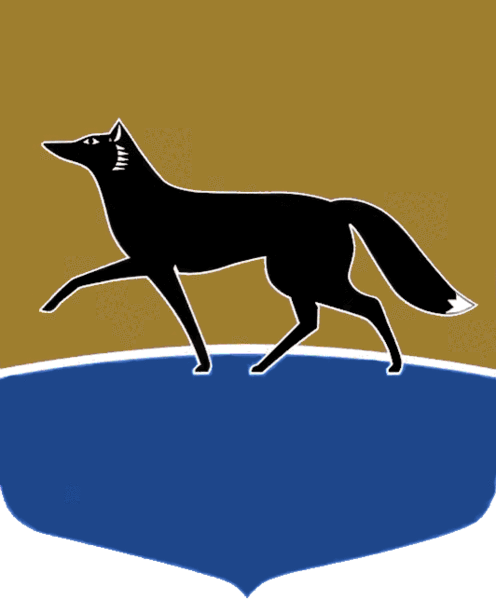 Принято на заседании Думы 27 сентября 2023 года№ 419-VII ДГОб условиях приватизации муниципального имущества 
(пакет акций акционерного общества «Агентство воздушных сообщений» 100 %)В соответствии с Федеральным законом от 21.12.2001 № 178-ФЗ 
«О приватизации государственного и муниципального имущества», решениями Думы города от 07.10.2009 № 604-IV ДГ «О Положении 
о порядке управления и распоряжения имуществом, находящимся 
в муниципальной собственности», от 03.06.2022 № 145-VII ДГ 
«О прогнозном плане приватизации муниципального имущества на 2023 год и плановый период 2024 – 2025 годов», рассмотрев документы, представленные Администрацией города по приватизации муниципального имущества, Дума города РЕШИЛА:1.	Утвердить условия приватизации муниципального имущества согласно приложению к настоящему решению.2.	Администрации города осуществить приватизацию муниципального имущества в соответствии с действующим законодательством.3.	Контроль за выполнением настоящего решения возложить 
на Председателя Думы города, председателя постоянного комитета 
Думы города по бюджету, налогам, финансам и имуществу Слепова М.Н.Председатель Думы города							М.Н. Слепов «04» октября 2023 г.Приложениек решению Думы городаот 04.10.2023 № 419-VII ДГУсловия приватизации муниципального имуществаНаименование имуществаПакет акций акционерного общества «Агентство воздушных сообщений» (100 %)Место нахождения общества628416, Россия, Ханты-Мансийский автономный округ – Югра, г. Сургут, проспект Ленина, 35Величина уставного капитала22 260 000 рублейГосударственный регистрационный номер выпуска1-01-33421-DВид, категория (тип) ценных бумаг Обыкновенные именные бездокументарные акцииКоличество акций222 600 штукНоминальная стоимость одной обыкновенной акции100 рублейСпособ приватизацииАукцион в электронной форме (открытый 
по составу участников и форме подачи предложений)Сведения о рыночной стоимости имущества 125 136 000 рублей.Отчёт об оценке от 11.08.2023 № 0804/23. Оценка произведена обществом 
с ограниченной ответственностью «СИЭРВИ» по состоянию на 03.08.2023Начальная цена125 136 000 рублейШаг аукциона6 000 000 рублейФорма платежаПлатёж единовременный